РАСПОРЯЖЕНИЕ                                                                  БОЕРЫК№ 11                                                                                   от 28 ноября  2018 г. О внесении изменений в перечень должностеймуниципальной службы в Баландышском сельском поселении Тюлячинскогомуниципального района, замещение которых связано с коррупционными рисками	В соответствии со ст. 12, 13.3 Федерального закона от 25 декабря 2008 года № 273-ФЗ «О противодействии коррупции» и пункта 4 Указа Президента Российской Федерации от 21 июля 2010 года № 925 «О мерах по реализации отдельных положений Федерального закона «О противодействии коррупции», решения Совета Баландышского сельского поселения Тюлячинского  муниципального  района  Республики Татарстан от 22.04.2016  г. № 20 «О представлении гражданами, претендующими на замещение муниципальных должностей в Баландышском сельском поселении Тюлячинского муниципального района Республики Татарстан, сведений о доходах, об имуществе и обязательствах имущественного характера, а также о представлении лицами, замещающими муниципальные должности в Баландышском сельском поселении Тюлячинского муниципального района Республики Татарстан, сведений о доходах, расходах, об имуществе и обязательствах имущественного характера»,муниципальной программой «Реализация антикоррупционной политики в Тюлячинском муниципальном районе Республики Татарстан на 2015-2020 годы», утвержденной постановлением Исполнительного комитета Тюлячинского муниципального района от 27.11.2014 г. № 545 (в редакции постановлений Исполнительного комитета Тюлячинского муниципального района Республики Татарстан от 30.12.2015 г. № 632; от 23.05.2016 г.  № 497, от 28.08.2018 г. № 562),	1. Утвердить Перечень муниципальных должностей и должностей муниципальной службы в  Баландышском сельском поселении Тюлячинского муниципального района, замещение которых связано с коррупционными рисками согласно приложению.	2. Признать утратившим силу распоряжение главы Баландышского  сельского поселения Тюлячинского муниципального района от 08.06.2017 г. № 4 «О внесении изменений в перечень муниципальных должностей и должностей муниципальной службы в Баландышском сельском поселении Тюлячинского муниципального района, замещение которых связано с коррупционными рисками».       3.Настоящее распоряжение вступает в силу согласно действующему законодательству.       4. Контроль за выполнением настоящего распоряжения оставляю за собой.Глава Баландышского СП Р.Ш.МухаметшинПриложение № 1Утвержденраспоряжением главы Баландышского  сельского поселенияТюлячинского муниципального района Республики Татарстанот « 28»11.2018 г. № 11Перечень муниципальных должностей и должностей муниципальной службы в Баландышском сельском поселении Тюлячинского муниципального района, замещение которых связано с коррупционными рискамиДолжности муниципальной службы в Исполнительном комитете Баландышского  сельского поселения:	1.Высшие должности муниципальной службы: руководитель исполнительного комитета  Баландышского сельского поселения; секретарь исполнительного комитета Баландышского  сельского поселения.РЕСПУБЛИКА ТАТАРСТАНГЛАВА БАЛАНДЫШСКОГОСЕЛЬСКОГО ПОСЕЛЕНИЯТЮЛЯЧИНСКОГО МУНИЦИПАЛЬНОГО РАЙОНА   Гагарина ул., д. 4, с. Баландыш, 422098тел. (факс): (84360) 55-6-10, E-mail: Bln.Tul@tatar.ru 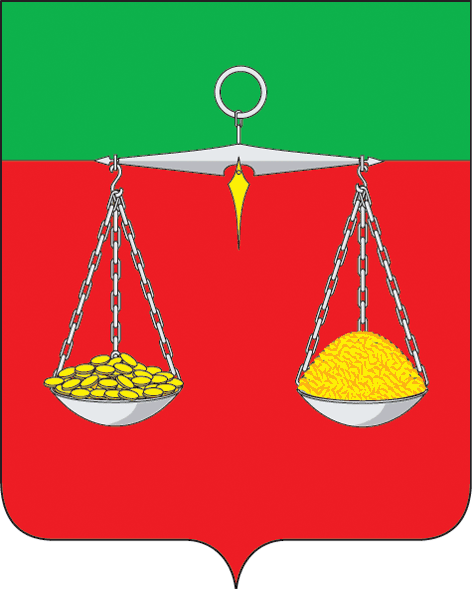 ТАТАРСТАН РЕСПУБЛИКАСЫТЕЛӘЧЕ МУНИЦИПАЛЬ РАЙОНЫ               БАЛАНДЫШ АВЫЛ ҖИРЛЕГЕБАШЛЫГЫГагарин ур., 4 нче йорт, Баландыш авылы, 422098тел. (факс): (84360) 55-6-10 E-mail: Bln.Tul@tatar.ruОКПО 4313186  ОГРН 1021607156185  ИНН/КПП 1619000569/161901001ОКПО 4313186  ОГРН 1021607156185  ИНН/КПП 1619000569/161901001ОКПО 4313186  ОГРН 1021607156185  ИНН/КПП 1619000569/161901001